Рисование на тему огонь.Цель: развитие мелкой моторики рук, развитие детского воображения, знакомство с правилами пожарной безопасности, учить рисовать огонь.Материал: лист картона или бумаги с нарисованной спичкой, цветные карандаши или краски.Ход. Сегодня я загадаю тебе загадку: Жарю, парю и пеку,В доме каждом быть могу.Людям много- много летЯ несу тепло и свет.Обожгу – меня не троньНазываюсь я …  (огонь)Сегодня мы поговорим с тобой об огне и откуда он берётся. Ты видел когда-нибудь огонь? (свеча и т.п.) Какой он? (яркий, горячий, опасный)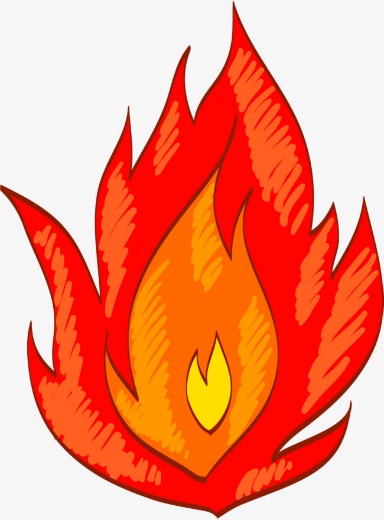 А может ли огонь быть полезным? (огонь в костре - греет, освещает, помогает готовить еду; огонь в камине – греет, освещает).А откуда берётся огонь? (спички, зажигалка).Послушай, пословицу: «Спички не тронь, в спичках огонь!»А почему нельзя трогать спички? Что может произойти? Кто-то тут в коробочке шуршит (в коробке должна лежать игрушка ребенка).Игрушка здоровается с ребенком. Мама спрашивает у игрушки, как ты оказалась в этой коробке? (ответ игрушки)- Вчера, я наблюдала как дети на улице играли со спичками, и чуть не случился пожар. Я так испугалась и спряталась в этой коробке. А теперь я хочу узнать играете ли ВЫ со спичками? Вы берете спички для игры, для шалости? Вы знаете, чем они опасны? А я Вам расскажу стихотворение про спички.Ростом не велички -Маленькие спички.Только трогать спички, не имей привычки!А сейчас мы тебе игрушка покажем, что мы знаем, что со спичками играть нельзя.Физкультминутка.Спички опасны (дети грозят пальчиком)Их только тронь –Сразу появится (поднимают руку вверх, шевелят пальчиками)Яркий огонь! Сначала маленький, (руки перед собой)А потом большой-большой! (руки вверх, шевелят пальчиками)Подул ветерок (дуют)И огонь погас. Опускают руки вниз. (дети садятся за стол для рисования)Посмотри на листок, здесь уже есть спичка. Вспомни, как она выглядит. Это деревянная палочка, а на конце одной стороны есть маленькая коричневая точка, от которой возникает огонь. Сейчас мы с тобой представим огонь и нарисуем его. Какого цвета бывает огонь? (бледно желтый, ярко красный, синий или золотой)Изображаем огонь снизу-вверх. (показать ребенку как выполнить) Не забывайте смотреть, как ребенок сидит, как ребенок держит карандаш или кисточку.Показать рисунки игрушке. Игрушка хвалит. Говорит, что славно потрудились, молодцы. Подготовила: воспитатель Симонова Л. В.